Dossier de candidatureHabilitation des organismes de formationFormation ASCSMilieu AgroalimentaireMilieu SantéNom de l’organisme :	Date de dépôt du dossier auprès de l’OC Propreté : Parcours visé(s) par le présent dossier :		Parcours « Formation ASCS milieu d’intervention Agroalimentaire »		Parcours « Formation ASCS milieu d’intervention Santé »	Mars 2023Liste des documents à transmettre à l’OC PropretéDocuments à fournir pour les organismes qui ne seraient pas déjà habilités CQP/TFP Propreté1 - Copie de l'extrait K-bis ou de sa déclaration au JO2- Les trois attestations suivantes à dateAttestation de régularité fiscale, établie par la direction générale des finances publiques, 
portant sur : le dépôt des déclarations de résultats et de TVA, le paiement de la TVA et le paiement de l'impôt sur les sociétés.Attestation de fourniture des déclarations sociales et paiement des cotisations et contributions sociales, établie par l’URSAAF, prévue à l’article L242-15 du Code de la Sécurité Sociale en respect des dispositions de l’article D8222-5 du Code du Travail. Attestation devant mentionner l’identification de l’entreprise, le nombre de salariés employés et l’assiette des rémunérations déclarées par le prestataire à son organisme de recouvrement. Elle doit aussi contenir un numéro permettant de vérifier son authenticité en ligne.Attestation d’assurance de Responsabilité Civile, établie par l’assureur, comportant le numéro du contratCertificat d’obtention du label Qualiopi.Documents à fournir pour tous les organismes de formation, même déjà habilités CQP/TFP PropretéLes Curriculum vitae des intervenants (CV synthétique 2 pages maximum et précisément référencé) envisagés dans le cadre des parcours Autres éléments présentant l’activité et le fonctionnement de l’organisme de formation appréciés.Fiches Fiche 1 : présentation de l’organismeFiche 2 :  expérience dans le secteur visé (Propreté appliquée à l’Agroalimentaire et/ou à la Santé)Fiche 3 : Proposition d’organisation de la formation ou des formations envisagée(s)Fiche 4 : Proposition de programme de formation pour la ou les formations envisagée(s)Fiche 5 : Note d’intention concernant l’évaluation des acquis à l’issue de la ou des formations envisagée(s)Format du dossier de candidatureLes organismes doivent transmettre le dossier complet à l’organisme certificateur par voie électronique : 
PDF en un seul fichierAdresse d’envoi : contact@oc-proprete.fr ou clefebvre@oc-proprete.frUn accusé de réception sera envoyé à réception.Il n’est pas utile d’envoyer une copie par voie postale.Demandes de précisions : par courriel uniquement à clefebvre@oc-proprete.frFiche 1
Présentation de l’organismeRaison sociale : Nom commercial : SIRET : Statut juridique : Numéro de déclaration d’activité de l’organisme de formation :Date de création de l’organisme :Adresse de l’organisme (siège social) :Site internet :Représentant légal :	Prénom et Nom : 	Fonction : 	Téléphone : 	E-mail : Si différent, interlocuteur porteur de la demande d’habilitation pour l’organisme :	Prénom et Nom : 	Fonction : 	Téléphone : 	E-mail : Fiche 2 :Présentation de l’offre de formation actuelle de l’organisme dans le domaine de la Propreté appliquée au secteur de l’AgroalimentaireFiche 2 bis : Présentation de l’offre de formation actuelle de l’organisme dans le domaine de la Propreté appliquée au secteur de la SantéFiche 3 : Proposition d’organisation du parcours de formation « ASCS Agroalimentaire» Fiche 3 bis : Proposition d’organisation du parcours de formation « ASCS Santé » Fiche 4 : Proposition de programme de formation pour le parcours ASCS Propreté appliquée à l’AgroalimentaireUn même module peut mettre en œuvre plusieurs modalités pédagogiquesLes formateurs et intervenants peuvent intervenir sur plusieurs modules. Rappel : les CV correspondants doivent être joints à la propositionFiche 4 bis :Proposition de programme de formation pour le parcours ASCS Propreté appliquée à la SantéUn même module peut mettre en œuvre plusieurs modalités pédagogiquesLes formateurs et intervenants peuvent intervenir sur plusieurs modules. Rappel : les CV correspondants doivent être joints à la propositionFiche 5 : Note d’intention concernant l’évaluation des acquis à l’issue de la formation « ASCS Agroalimentaire »Fiche 5 bis : Note d’intention concernant l’évaluation des acquis à l’issue de la formation « ASCS Santé »ANNEXES : les référentiels de compétences ASCS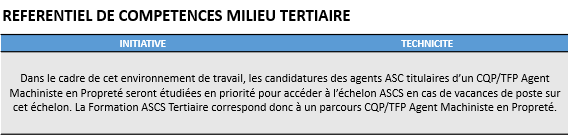 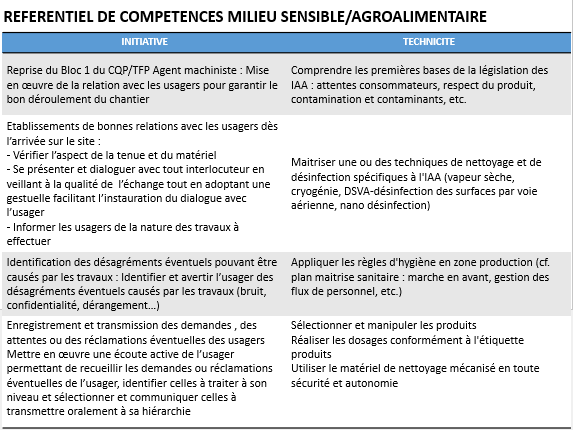 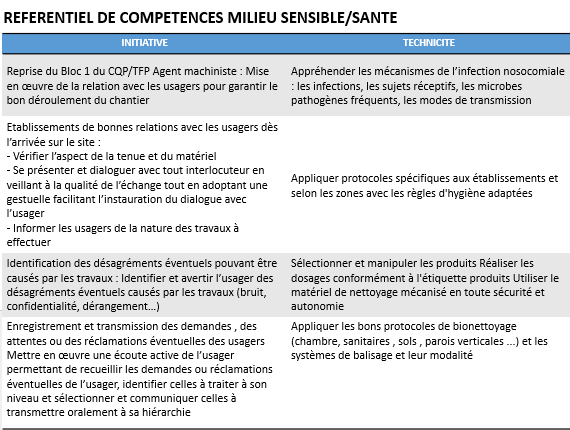 Intitulé des formationsPartenaires éventuelsSi la formation est certifiantePréciser le numéro d’enregistrement au RNCP ou RSCompétences viséesouObjectifs pédagogiquesListe synthétiqueDuréeen heuresNombre annuelle moyende sessionsNombre de annuelmoyen de de stagiairesModalités pédagogiques Présentiel,à distance, mixte….Intitulé des formationsPartenaires éventuelsSi la formation est certifiantePréciser le numéro d’enregistrement au RNCP ou RSCompétences viséesouObjectifs pédagogiquesListe synthétiqueDuréeen heuresNombre annuelle moyende sessionsNombre de annuelmoyen de de stagiairesModalités pédagogiques Présentiel,à distance, mixte….Effectif minimum de stagiaires par session Effectif maximum de stagiaires par sessionNombre de sessions annuelles. EstimationDurée de la session Durée de la formation (en heures) : Durée de l’évaluation, hors correction (en heures) :Autre, à préciser (en heures ou minutes) Durée totale de la session (en heures) :Coût prévisionnel global      € HTSi la formation a lieu en présentiel en tout ou partie, adresse(s) du déroulement.Modalités d’information des candidatsMoyens de communication et de promotion envisagés (détailler les supports, la fréquence de diffusion, la cible…)Effectif minimum de stagiaires par session Effectif maximum de stagiaires par sessionNombre de sessions annuelles. EstimationDurée de la session Durée de la formation (en heures) : Durée de l’évaluation, hors correction (en heures) :Autre, à préciser (en heures ou minutes) Durée totale de la session (en heures) :Coût prévisionnel global      € HTSi la formation a lieu en présentiel en tout ou partie, adresse(s) du déroulement.Modalités d’information des candidatsMoyens de communication et de promotion envisagés (détailler les supports, la fréquence de diffusion, la cible…)Intitulés des modulesDuréeEn heuresContenusLister les connaissances et savoir-faire à acquérirModalités pédagogiques organisationnelles (1)Formateursou intervenants pressentisPrénom et nom(2)Intitulés des modulesDuréeEn heuresContenusLister les connaissances et savoir-faire à acquérirModalités pédagogiques organisationnelles (1)Formateursou intervenants pressentisPrénom et nom(2)Liste des évaluateurs pressentis (identiques ou différents des formateurs)Rappel : Joindre les CVPrénom nomPrénom nomModalités de formation par l’organisme de ses évaluateurs aux process de l’évaluation des acquisDurée estimée de l’épreuve :  Présentation des modalités d’évaluations envisagées (détailler) :Présentation du système de validationCritères d’évaluationSystème de notationOrganisation matérielle et moyens de l’évaluation (quand, comment…)Procédure d’annonce des résultats aux stagiaires (score obtenu, correction, explicitations de l’évaluateur…)Procédures de rattrapage en cas d’échec à l’évaluation du candidat Liste des évaluateurs pressentis (identiques ou différents des formateurs)Rappel : Joindre les CVPrénom nomPrénom nomModalités de formation par l’organisme de ses évaluateurs aux process de l’évaluation des acquisDurée estimée de l’épreuve :  Présentation des modalités d’évaluations envisagées (détailler) :Présentation du système de validationCritères d’évaluationSystème de notationOrganisation matérielle et moyens de l’évaluation (quand, comment…)Procédure d’annonce des résultats aux stagiaires (score obtenu, correction, explicitations de l’évaluateur…)Procédures de rattrapage en cas d’échec à l’évaluation du candidat 